　　附件：　　5. 河南省弱筋冬小麦区域施肥技术指标与大配方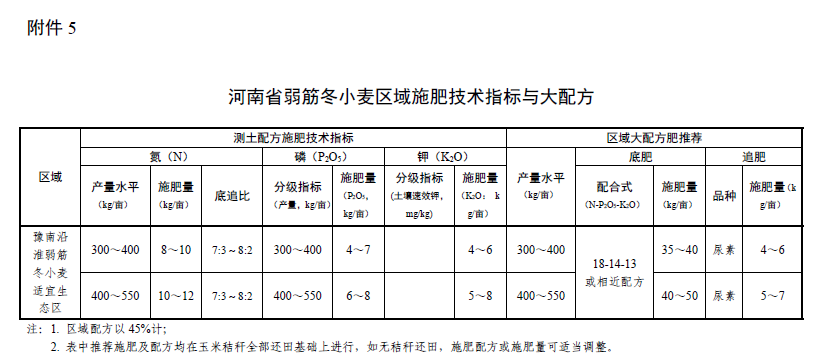 